MATEMATYKA – JANINA WYSZKOWSKAKLASA 4A06.04.2020 r. - PONIEDZIAŁEKTEMAT: Dodawanie i odejmowanie ułamków o jednakowych mianownikach.Obejrzyj na YouTube film „Dodawanie ułamków o jednakowych mianownikach” oraz „Odejmowanie ułamków o jednakowych mianownikach” na kanale Tomasza Gwiazdy.https://www.youtube.com/watch?v=pf-dggCO1M0orazhttps://www.youtube.com/watch?v=0pCcW74wTMIWklej lub przepisz do zeszytu wszystko poniżej: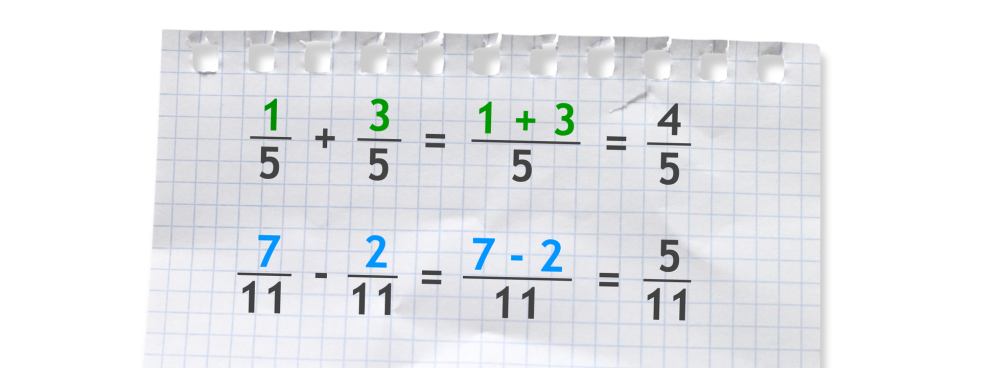 Aby dodać ułamki o tych samych mianownikach, należy dodać ich liczniki, a mianownik pozostawić bez zmian.Aby dodać liczby mieszane, najpierw dodajemy całości, a następnie ułamki.Aby odjąć ułamki o tych samaych mianownikach, należy odjąć liczniki, a mianownik pozostawić bez zmian.Aby odjąć ułamek od całości, zamieniamy całość na ułamek o takim samym mianowniku, jaki ma ułamek, który odejmujemy.Wklej lub przepisz do zeszytu załączone zadania z rozwiązaniami: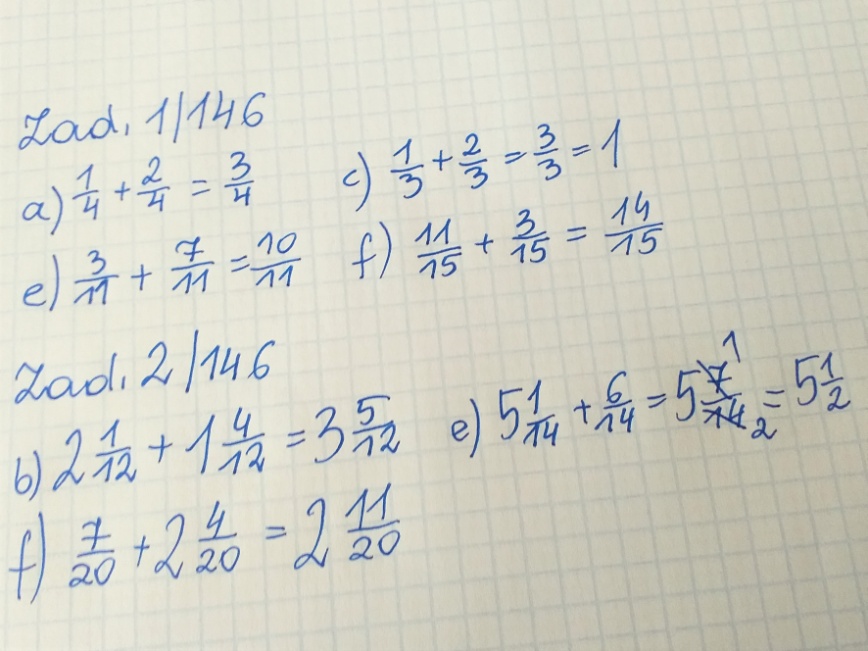 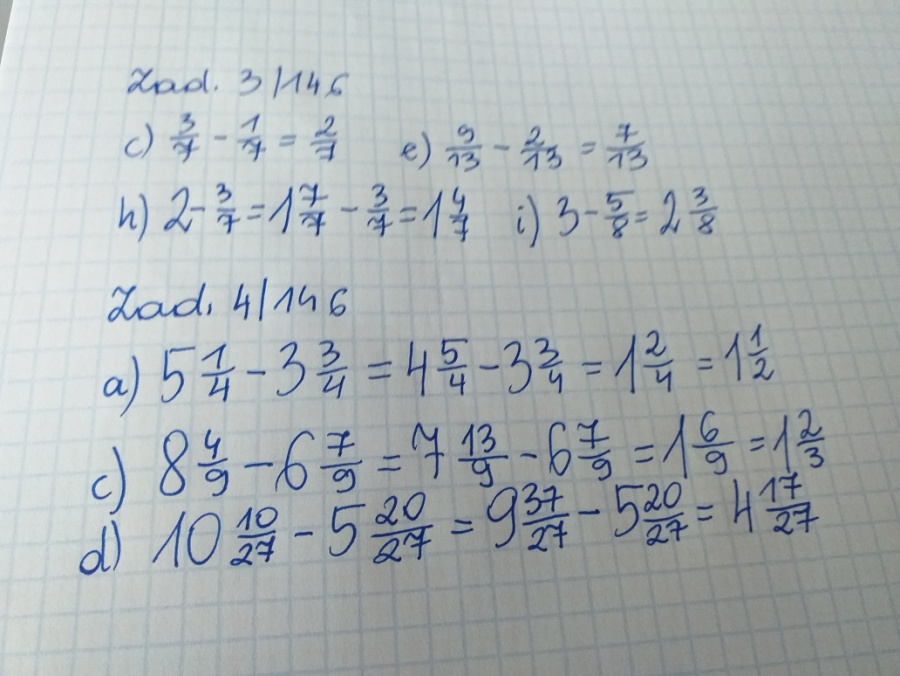 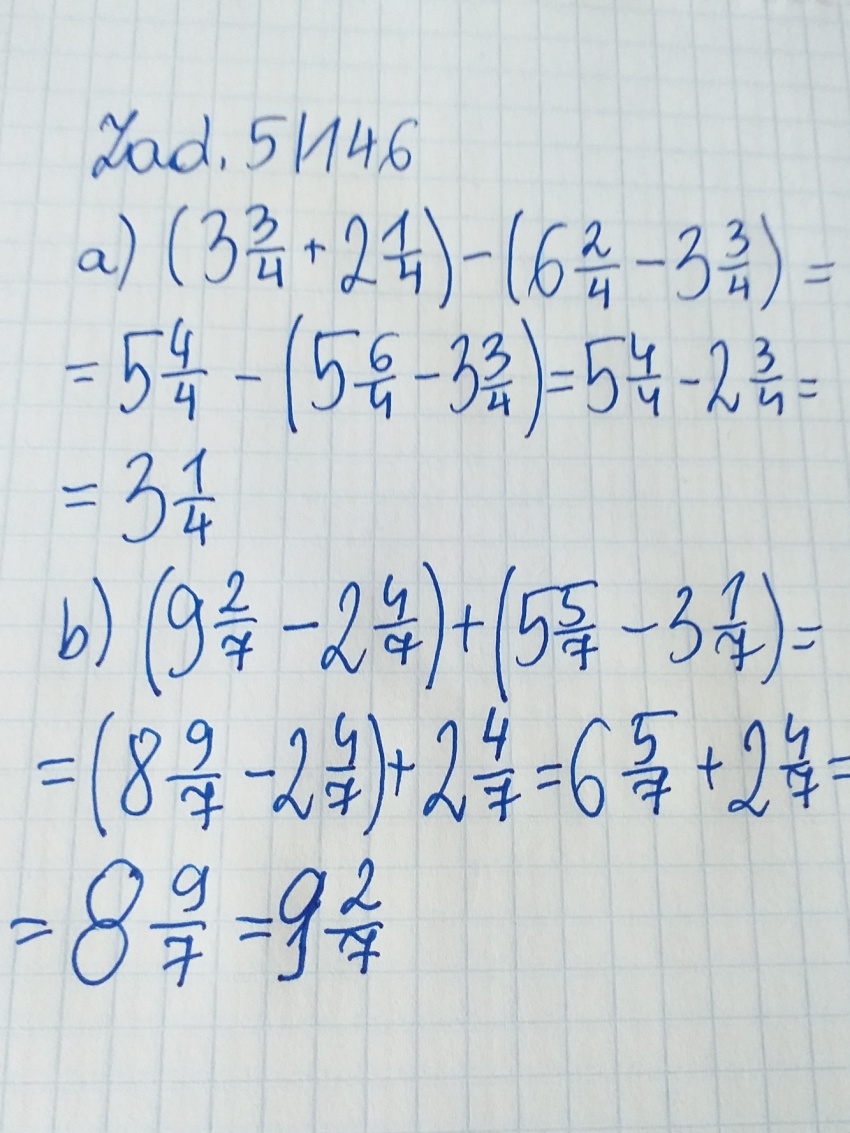 Do wykonania:Rozwiąż w zeszycie Zad. Spr.  1 str. 147 oraz ćw. 3 str. 63 i ćw. 5 str. 64 w zeszycie ćwiczeń.07.04.2020 r. - WTOREKTEMAT: Mnożenie ułamka przez liczbę naturalną.Obejrzyj na YouTube film „Mnożenie ułamków przez liczbę naturalną” na kanale Tomasza Gwiazdy.https://www.youtube.com/watch?v=RROWycx2pIUWklej lub przepisz do zeszytu wszystko poniżej:Dodawanie jednakowych składników możemy zastąpić mnożeniem. Aby pomnożyć ułamek przez liczbę naturalną, mnożymy licznik ułamka przez tę liczbę, a mianownik pozostaje bez zmian.Aby pomnożyć liczbę mieszaną przez liczbę naturalną, należy liczbę mieszaną zamienić na ułamek niewłaściwy i wykonać mnożenie.Aby obliczyć ułamek danej liczby, należy go pomnożyć przez tę liczbę.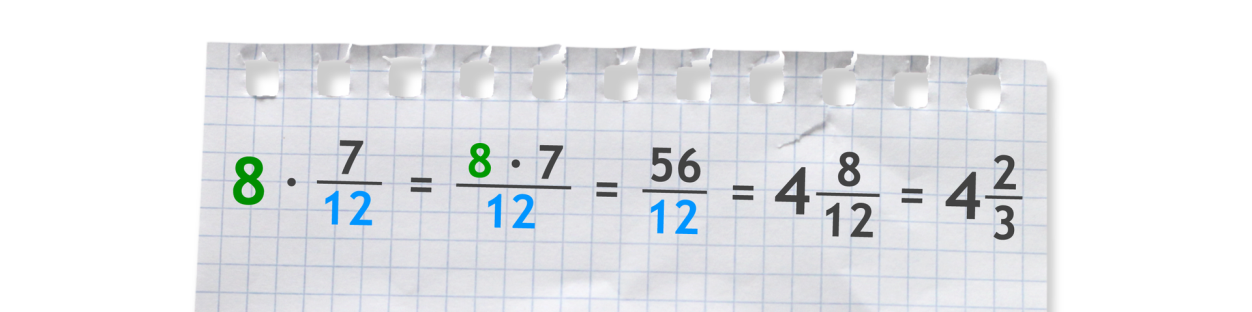 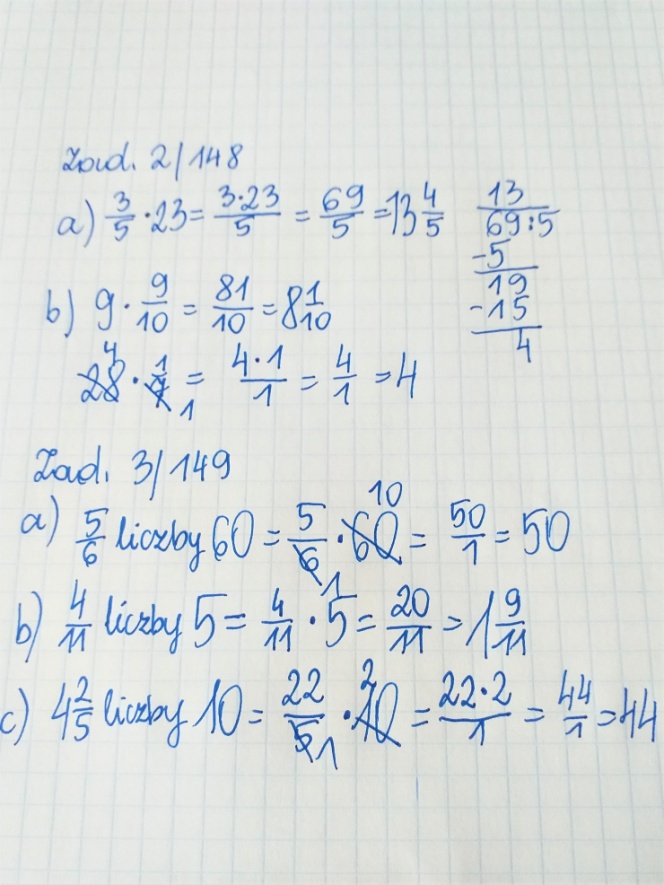 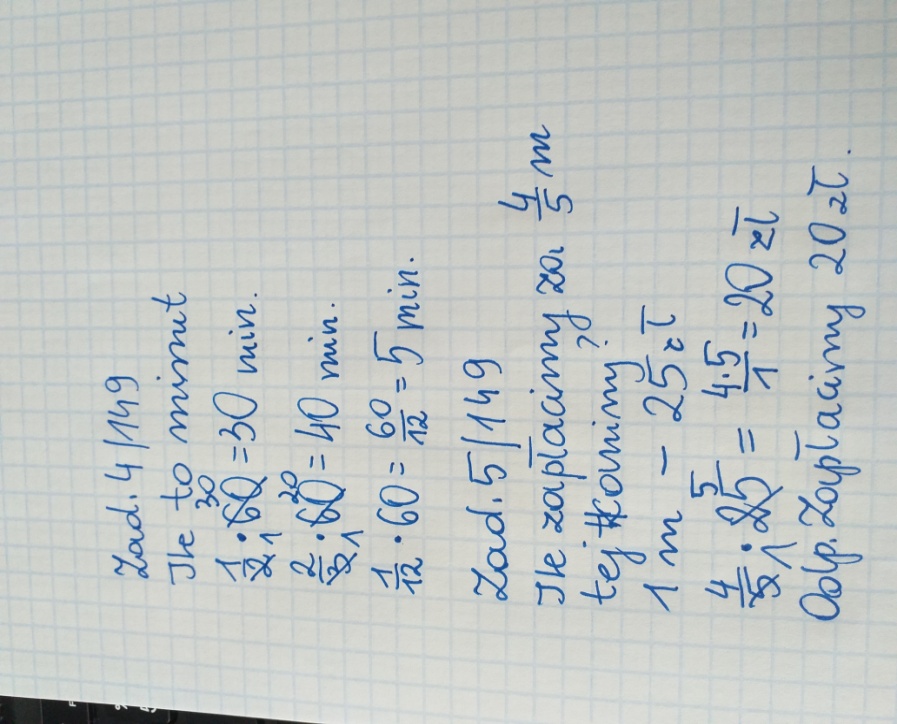 Do wykonania:Rozwiąż w zeszycie Zad. Spr.  1 i 2 str. 149 oraz ćw. 2 str. 64 i ćw. 3 str. 65 w zeszycie ćwiczeń.08.04.2020 r. - ŚRODATEMAT: Działania na ułamkach zwykłych.Wklej lub przepisz do zeszytu wszystko poniżej:Przy obliczaniu wartości wyrażeń, w których występują różne działania, należy pamiętać o kolejności ich wykonywania.Najpierw wykonujemy działania w NAWIASACH.Następnym działaniem jest POTĘGOWANIE.Jako kolejne wykonujemy MNOŻENIE lub DZIELENIE.Na końcu wykonujemy DODAWANIE LUB ODEJMOWANIE.Wklej lub przepisz do zeszytu załączone zadania z rozwiązaniami:Zad. 2 str. 150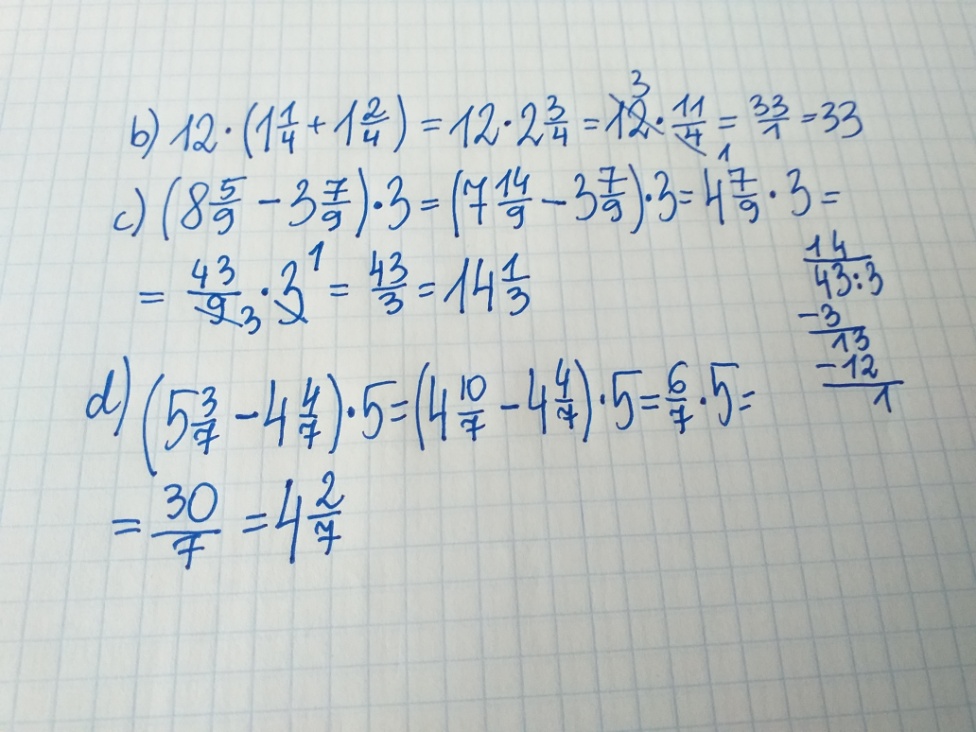 Zad. 5 str. 150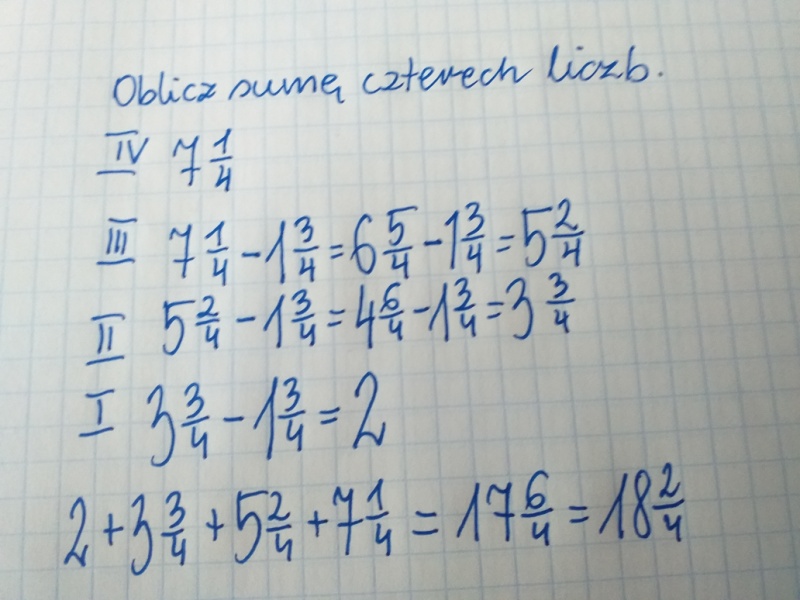 Zad. 6 str. 150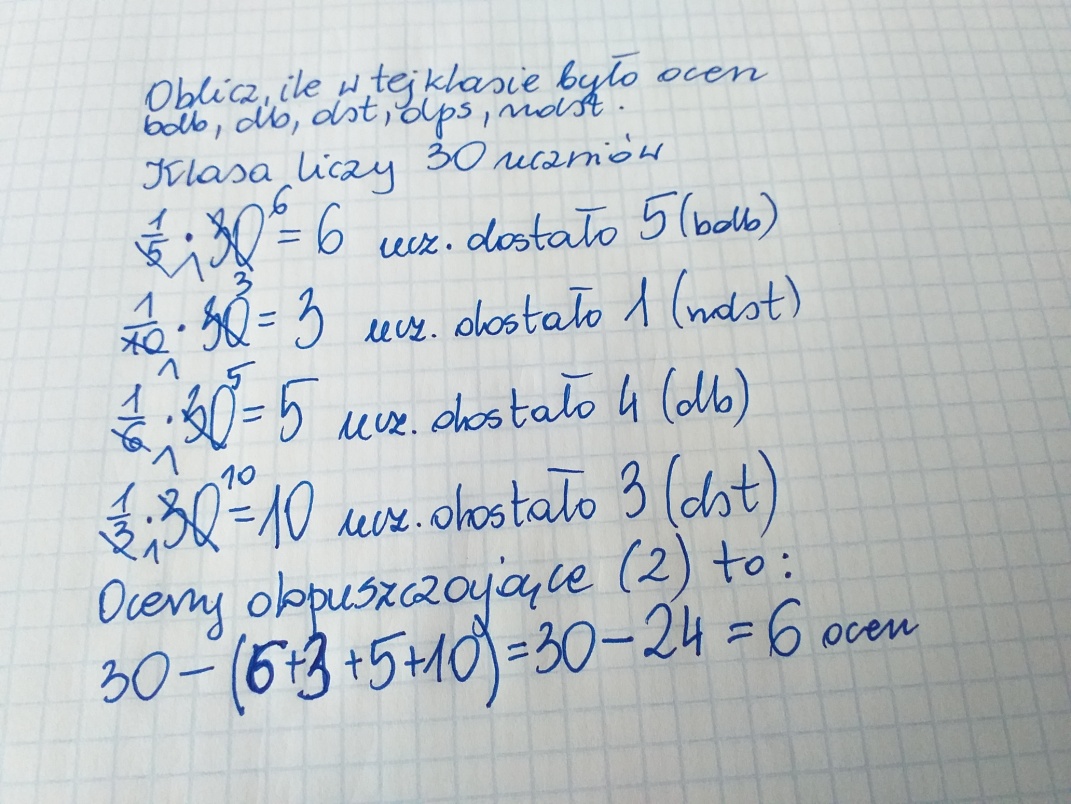 Do wykonania:Rozwiąż w zeszycie Zad. Spr.  1 str. 150 oraz ćw. 1 i ćw. 2  str. 65 w zeszycie ćwiczeń.